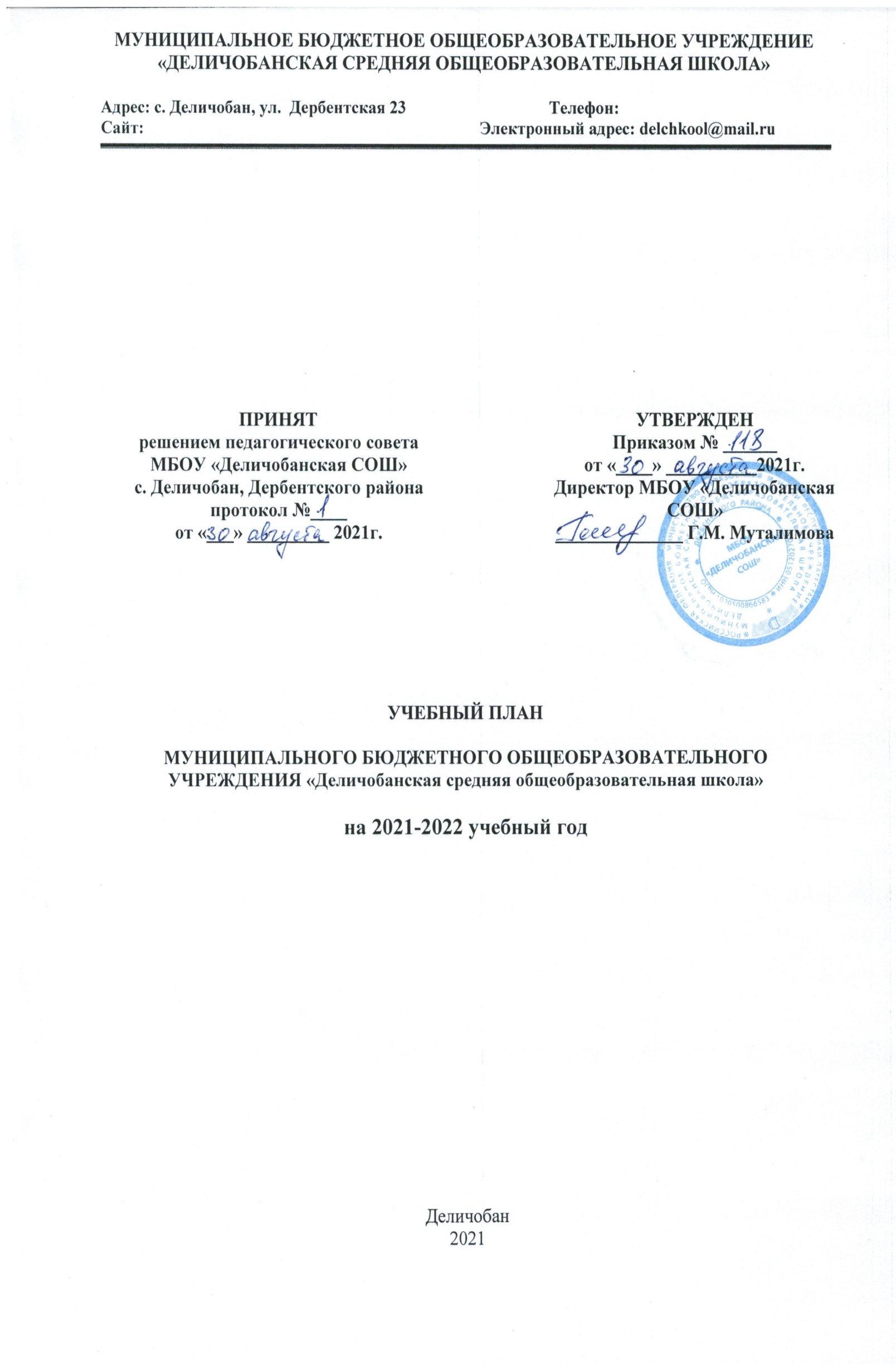 ПОЯСНИТЕЛЬНАЯ ЗАПИСКАк учебному плануМуниципального бюджетного общеобразовательного учреждения«Деличобанская средняя общеобразовательная школа»Цели и задачи образовательной организацииОсновными целями Муниципального бюджетного общеобразовательного учреждения  «Деличобанская средняя общеобразовательная школа» (далее по тексту – Образовательная организация) являются:  формирование общей культуры личности обучающихся на основе усвоения обязательного минимума содержания общеобразовательных программ, их адаптация к жизни в обществе;  создание основы для осознанного выбора и последующего освоения профессиональных образовательных программ; воспитание гражданственности, трудолюбия, уважения к правам и свободам человека, любви к окружающей природе, Родине, семье; формирование здорового образа жизни. Образовательная организация осуществляет обучение и воспитание в интересах личности, общества, государства, обеспечивает охрану здоровья и создание благоприятных условий для разностороннего развития личности, в том числе возможности удовлетворения потребности обучающегося в самообразовании и получении дополнительного образования. Образовательная организация несет, в установленном законодательством Российской Федерации порядке, ответственность за качество образования и его соответствие государственным образовательным стандартам; за адекватность применяемых форм, методов и средств организации образовательного процесса возрастным психофизиологическим особенностям, склонностям, способностям, интересам обучающихся, требованиям охраны их жизни и здоровья.Ожидаемые результатыначальное общее образование (1-4 классы) - достижение уровня элементарной грамотности, овладение универсальными учебными действиями и формирование личностных качеств обучающихся в соответствии с требованиями Федерального государственного стандарта;основное общее образование (5-9 классы) - достижение уровня функциональной грамотности, овладение универсальными учебными действиями и формирование личностных качеств обучающихся в соответствии с требованиями Федерального государственного стандарта, и готовность к обучению по программам среднего общего образования, осознанному профессиональному выбору;  среднее общее образование (10-11 классы) -  достижение уровня общекультурной, методологической компетентности и профессионального самоопределения, соответствующего образовательному стандарту средней школы.Реализуемые основные общеобразовательные программыСпецифика учебного плана определяется целями и задачами реализуемых в образовательном учреждении образовательных программ Муниципального бюджетного общеобразовательного учреждения  «Деличобанская средняя общеобразовательная школа» реализует следующие общеобразовательные программы:Основные общеобразовательные программы:начального общего образования (1-4 классы);основного общего образования  (5-9 классы);среднего общего образования (10-11классы).Внеурочная деятельность.Нормативная база для разработки учебного планаУчебный план Муниципального бюджетного общеобразовательного учреждения  «Деличобанская средняя общеобразовательная школа» на 2021-2022 учебный год сформирован в соответствии с нормативными документами, с учетом образовательной программы, обеспечивающей достижение обучающимися результатов освоения основных общеобразовательных программ, установленных федеральными государственными образовательными стандартами. При составлении учебного плана общеобразовательное учреждение руководствовалось следующими нормативными документами:Федеральным Законом от 29.12.2012 № 273-ФЗ «Об образовании в Российской Федерации»;Закон Республики Дагестан «Об образовании в Республике Дагестан» от 16 июня 2014г. №48;Федеральным базисным учебным планом, утвержденным приказом Министерства образования Российской Федерации от 09.03.2004 № 1312 (далее – ФБУП-2004);Федеральным компонентом государственных образовательных стандартов общего образования, утвержденным приказом Министерства образования Российской Федерации 
от 05.03.2004 № 1089 «Об утверждении федерального компонента государственных образовательных стандартов начального общего, основного общего и среднего (полного) общего образования» (для X-XI (XII) классов);Федеральным государственным образовательным стандартом начального общего образования, утвержденным приказом Министерства образования и науки РФ                  от 06.10.2009г.№373 «Об утверждении и введении в действие федерального государственного образовательного стандарта начального общего образования» с изменениями и дополнениями от: 26 ноября 2010 г., 22 сентября 2011 г., 18 декабря 2012 г., 29 декабря 2014 г., 18 мая, 31 декабря 2015 г. (далее - ФГОС начального общего образования);Федерального государственного образовательного стандарта основного общего образования, утвержденного приказом Министерства образования и науки Российской Федерации от 17.12.2010 № 1897 (далее - ФГОС основного общего образования) (для V-VIII классов образовательных организаций);Приказом Министерства образования и науки РФ от 30.08.2013 №1015 «О порядке организации и осуществления образовательной деятельности по основным общеобразовательным программам - образовательным программам начального общего, основного общего и среднего общего образования»;      Письмо Минобрнауки России от 09.10.2017 № ТС-945/08 «О реализации прав граждан на получение образования на родном языке».      Письмо Министерства образования и науки РФ от 17 мая 2018 г. N 08-1214 «Об    изучении второго иностранного языка»     Письмо Федеральной службы по надзору в сфере образования и науки от 20.06.2018 г. № 05-192 «О реализации прав на изучение родных языков из числа языков народов РФ в общеобразовательных организациях»;    Письмо Министерства образования и науки РФ от 9 октября 2017 г. № ТС945/08 «О реализации прав граждан на получение образования на родном языке»;    Письмо Министерства просвещения Российской Федерации от 20.12.2018 № 03-510 «Рекомендации по применению норм законодательства в части обеспечения возможности получения образования на родных языках из числа языков народов Российской Федерации, изучения государственных языков республик Российской Федерации, родных языков из числа языков народов Российской Федерации, в том числе русского как родного»;    Письмо Минобрнауки России от 17.05.2018 № 08-1214 «По вопросу обязательного изучения «Второго иностранного языка» на уровнеосновного общего образования»;  Перечня организаций, осуществляющих выпуск учебных пособий, которые допускаются к использованию при реализации имеющих государственную аккредитацию образовательных программ начального общего, основного общего, среднего общего образования, утвержденного приказом Министерства образования и науки Российской Федерации от 09.06.2016 № 699; Постановлением Федеральной службы по надзору в сфере защиты прав потребителей и благополучия человека и Главного государственного санитарного врача РФ                       от 29.12.2010г. №189 «Об утверждении СанПин 2.4.2. 2821-10 «Санитарно-эпидемиологические требования к условиям и организации обучения в общеобразовательных учреждениях» (далее СанПин 2.4.2.2821-10); Приказом Министерства образования и науки Российской Федерации от 22.12.2014 №1601 «О продолжительности рабочего времени (нормах часов педагогической работы за ставку заработной платы) педагогических работников и о порядке определения учебной нагрузки педагогических работников, оговариваемой в трудовом договоре»;Порядком организации и осуществления образовательной деятельности по основным общеобразовательным программам – образовательным программам начального общего, основного общего и среднего общего образования, утвержденным приказом Министерства образования и науки Российской Федерации от 30.08.2013 № 1015;Уставом МБОУ «Деличобанская средняя общеобразовательная школа»Режим функционирования образовательной организацииУчебный план образовательной организации на 2021-2022 учебный год обеспечивает выполнение гигиенических требований к режиму образовательного процесса, установленных СанПиН 2.4.2.2821-10 «Санитарно-эпидемиологические требования к условиям и организации обучения в общеобразовательных учреждениях», утвержденных постановлением Главного государственного санитарного врача Российской Федерации         от 29.12.2010 № 189 (далее – СанПиН 2.4.2.2821-10), и предусматривает:4-летний нормативный срок освоения образовательных программ начального общего образования для I-IV классов;5-летний нормативный срок освоения образовательных программ основного общего образования для V-IX классов;2-летний нормативный срок освоения образовательных программ среднего общего образования для X-XI классов.Устанавливается следующая продолжительность учебного года:I класс – 33 учебные недели;II-IV классы – не менее 34 учебных недель;V-IX классы – от 34 до 37 учебных недель (с учётом экзаменационного периода).X-XI  классы – от 34 до 37 учебных недель (с учётом экзаменационного периода).Продолжительность каникул в течение учебного года составляет не менее 30 календарных дней, летом — не менее 8 недель. Для обучающихся в 1 классе устанавливаются в течение года дополнительные недельные каникулы.Учебный год в образовательной организации начинается 01.09.2021 года.Количество часов, отведенных на освоение обучающимися учебного плана образовательной организации, состоящего из обязательной части и части, формируемой участниками образовательного процесса, не должно в совокупности превышать величину недельной образовательной нагрузки, установленную СанПиН 2.4.2.2821-10. Образовательная недельная нагрузка равномерно распределяется в течение учебной недели.Максимальная учебная нагрузка обучающихся соответствует нормативным требованиям СанПиН 2.4.2.2821-10 «Санитарно-эпидемиологические требования условиям и организации обучения в общеобразовательных учреждениях» и составляет:Продолжительность учебной недели: 5-дневная для I классов, 6-дневная для II - XI классов. Образовательная недельная нагрузка равномерно распределена в течение учебной недели, объем максимальной допустимой нагрузки в течение дня составляет:для обучающихся I классов не превышает 4 уроков, один раз в неделю – не более 5 уроков, за счет урока физической культуры;для обучающихся II-IV классов не более 5 уроков;для обучающихся V-VI классов не более 6 уроков;для обучающихся VII-XI классов не более 7 уроков.Начало занятий в 08 часов 00 минут. Обучение осуществляется в одну смену.Обучение в I-м классе осуществляется с соблюдением следующих дополнительных требований: учебные занятия проводятся по 5-дневной учебной неделе и только в первую смену;обучение проводится без балльного оценивания знаний обучающихся и домашних заданий;дополнительные недельные каникулы в середине третьей четверти при традиционном режиме обучения (февраль).Продолжительность урока в II-IV классах и в V-XI классах составляет 45 минут. Продолжительность перемен между уроками составляет от 5 до 10 минут. В период с сентября по декабрь продолжительность уроков в 1-х классах не более 35 минут, а с января по май – 40 минут.Расписание звонков:1 смена  (2-4кл.)1 урок: 800 – 845           2 урок:  850 – 9353 урок:  1000 – 10454 урок:  1115 – 12005 урок:  1205 – 1250     1 смена  (1кл.)1 урок: 800 – 835           2 урок:  850 – 9253 урок:  1000 – 10354 урок:  1115 – 11505 урок:  1205 – 1240  Объем домашних заданий (по всем предметам) предполагает затраты времени на его выполнение, не превышающие (в астрономических часах): во II-III классах – 1,5 часа, в IV-V классах – 2 часа, в VI-VIII классах – 2,5 часа, в IX-XI классах – до 3,5 часов. При проведении учебных занятий по предметам  «Иностранный язык», «Родной язык» во II-IV классах, осуществляется деление классов на две группы при наполняемости 20 и более человек.Учебный план предназначен для образовательных учреждений со смешанным национальным составом учащихся.Для изучения  предмета «Родной язык» во II-IX классах создаются учебные группы на национальных языках, в том числе и на русском как родном, в каждой из которых должно быть не менее 5 учащихся одной национальности. Учебные группы создаются из параллельных классов, при этом родной язык во всех классах стоит в расписании одновременно (параллельно) одним уроком. Из учащихся разных национальностей, для которых из-за малого количества людей в параллельных классах не могут быть созданы учебные группы, комплектуется группа для изучения «Дагестанской литературы».     Выбор учебников и учебных пособий, используемых при реализации учебного планаОбщеобразовательная организация для использования при реализации образовательных программ выбрала:учебники из числа входящих в федеральный перечень учебников, рекомендуемых                  к использованию при реализации имеющих государственную аккредитацию образовательных программ начального общего, основного общего, среднего общего образования (приказ Минобрнауки России от 31.03.2014 №253);учебные пособия, выпущенные организациями, входящими в перечень организаций, осуществляющих выпуск учебных пособий, которые допускаются к использованию при реализации имеющих государственную аккредитацию образовательных программ начального общего, основного общего, среднего общего образования (приказ Минобрнауки России от 14.12.2009 №729).Норма обеспеченности образовательной деятельности учебными изданиями определяется исходя из расчета:не менее одного учебника в печатной и (или) электронной форме, достаточного                  для освоения программы учебного предмета на каждого обучающегося по каждому учебному предмету, входящему в обязательную часть учебного плана  и,  формируемую участниками образовательных отношений, основных общеобразовательных программ;Учебная нагрузка педагогических работниковУчебная нагрузка педагогических работников определяется с учетом количества часов по учебным планам, рабочим программам учебных предметов, образовательным программам   в соответствии с приказом Министерства образования и науки Российской Федерации от 22.12.2014 № 1601.При определении учебной нагрузки педагогических работников учитывается вся учебная нагрузка, предусмотренная образовательной программой образовательной организацииУЧЕБНЫЙ ПЛАНОСНОВНОЙ ОБРАЗОВАТЕЛЬНОЙ ПРОГРАММЫ НАЧАЛЬНОГО ОБЩЕГО ОБРАЗОВАНИЯ(I – IV классы)Учебный план начального общего образования Муниципального бюджетного общеобразовательного учреждения  «Деличобанская средняя общеобразовательная школа» разработан в соответствии с:Федеральным Законом от 29.12.2012 № 273-ФЗ «Об образовании в Российской Федерации»;Закон Республики Дагестан «Об образовании в Республике Дагестан» от 16 июня 2014г. №48;Федеральным государственным образовательным стандартом начального общего образования, утвержденным приказом Министерства образования и науки Российской Федерации от 06.10.2009 № 373, с изменениями и дополнениями от: 26 ноября 2010 г., 22 сентября 2011 г., 18 декабря 2012 г., 29 декабря 2014 г., 18 мая, 31 декабря 2015 г. (далее – ФГОС начального общего образования);Порядком организации и осуществления образовательной деятельности по основным общеобразовательным программам – образовательным программам начального общего, основного общего и среднего общего образования, утвержденным приказом Министерства образования и науки Российской Федерации от 30.08.2013 № 1015;Санитарно-эпидемиологическими правилами и нормативами СанПиН 2.4.2.2821-10 «Санитарно-эпидемиологическими требованиями к условиям и организации обучения            в общеобразовательных учреждениях», утвержденными Постановлением Главного государственного врача Российской Федерации  от 29.12.2010 № 189.Учебный план является частью образовательной программы начального общего образования Муниципального бюджетного общеобразовательного учреждения  «Деличобанская средняя общеобразовательная школа», разработанный в соответствии с ФГОС начального общего образования и с учетом примерных основных образовательных программ начального общего образования.Учебный план начального общего образования Муниципального бюджетного общеобразовательного учреждения  «Деличобанская средняя общеобразовательная школа» на 2019-2020 учебный год обеспечивает выполнение гигиенических требований к режиму образовательного процесса, установленных СанПиН 2.4.2.2821-10 «Санитарно-эпидемиологические требования к условиям и организации обучения в общеобразовательных учреждениях», утвержденных постановлением Главного государственного санитарного врача Российской Федерации  от 29.12.2010 № 189 (далее – СанПиН 2.4.2.2821-10), предусматривает: 4-летний нормативный срок освоения образовательных программ начального общего образования для I-IV классов и определяет перечень, трудоемкость, последовательность и распределение по периодам обучения учебных предметов.Устанавливается следующая продолжительность учебного года:I класс – 33 учебные недели;II-IV классы – не менее 35 учебных недель;Учебный год  начинается 01.09.2021г.Образовательная недельная нагрузка равномерно распределяется в течение учебной недели, при этом объем максимальной допустимой нагрузки в течение дня должен составлять:для обучающихся I классов – не должен превышать 4 уроков и один день в неделю – 
не более 5 уроков, за счет урока физической культуры;для обучающихся II - IV классов – не более 5 уроков и один раз в неделю 6 уроков 
за счет урока физической культуры при 6-дневной учебной неделе;Объем домашних заданий (по всем предметам) должен быть таким, чтобы затраты времени на его выполнение не превышали (в астрономических часах): во II-III классах – 1,5 ч., в IV-V классах – 2 ч.Обучение в первых классах осуществляется с соблюдением следующих дополнительных требований:учебные занятия проводятся по пятидневной учебной неделе и только в первую смену;использование «ступенчатого» режима обучения в первом полугодии (в сентябре, октябре – по 3 урока в день по 35 минут каждый, в ноябре-декабре – по 4 урока по 35 минут каждый; январь-май – по 4 урока по 45 минут каждый);обучение проводится без балльного оценивания знаний обучающихся и домашних заданий;дополнительные недельные каникулы в середине третьей четверти при традиционном режиме обучения с 19.02.2022 по 27.02.2022г.В целях реализации основных общеобразовательных программ в соответствии с образовательной программой начального общего образования осуществляется деление классов на две группы при проведении учебных занятий по «Иностранному языку» (II-IV классы), при наполняемости классов 20 и более человек.Для изучения родного языка создаются учебные группы на национальных языках, в том числе и на русском как родном, в каждой из которых должно быть не менее 5 учащихся одной национальности. Учебные группы создаваться из параллельных классов, при этом родной язык во всех классах стоит в расписании одновременно (параллельно) одним уроком. Начальное общее образование для использования при реализации образовательных программ выбирают:учебники из числа входящих в федеральный перечень учебников, рекомендуемых 
к использованию при реализации имеющих государственную аккредитацию образовательных программ начального общего (приказ Минобрнауки России от 31.03.2014 № 253):  1-4 классы -  УМК «Школа России», учебные пособия, выпущенные организациями, входящими в перечень организаций, осуществляющих выпуск учебных пособий, которые допускаются к использованию 
при реализации имеющих государственную аккредитацию образовательных программ начального общего, основного общего, среднего общего образования (приказ Минобрнауки России от 14.12.2009 № 729).Особенности учебного плана в соответствии с требованиями ФГОС НОООсновная образовательная программа начального общего образования в I-IV классах реализуется через учебный план и внеурочную деятельность с соблюдением требований санитарно-эпидемиологических правил и нормативов.В соответствии с ФГОС начального общего образования в учебном плане установлены не только обязательные учебные предметы, но и обязательные предметные области: русский язык и литературное чтение, родной язык и литературное чтение на родном языке, иностранный язык, математика и информатика, обществознание и естествознание, основы религиозных культур и светской этики, искусство, технология, физическая культура.Учебный план основной образовательной программы начального общего образования состоит из двух частей - обязательной части и части, формируемой участниками образовательных отношений.К учебным предметам федерального компонента учебного плана отнесены  учебные предметы: русский язык, литературное чтение, родной язык, литературное чтение на родном языке, иностранный язык, математика, окружающий мир, изобразительное искусство, технология, музыка, физическая культура, основы религиозных культур и светской этики.К учебным предметам части учебного плана, формируемой участниками образовательных отношений, отнесены учебные предметы: русский язык, литературное чтение, окружающий мир, литературное чтение на родном языке, шахматы. «Окружающий мир» - интегрированный курс - 2 часа в неделю. В его содержание дополнительно введены развивающие модули и разделы социально-гуманитарной направленности, а также элементы основ безопасности жизнедеятельности.«Искусство» - часы, отведенные на преподавание учебной области «Искусство» распределены следующим образом:«Музыка» - учебный предмет - 1 час в неделю в 1- 4 классах;«Изобразительное искусство» - учебный предмет - 1час в неделю в 1- 4-х классах.Целью преподавания изобразительных искусств (живопись, графика, скульптура, дизайн, архитектура, декоративно-прикладное искусство) является художественное образование и эстетическое воспитание, приобщение обучающихся к миру пластических искусств как неотъемлемой части духовной и материальной культуры, в свою очередь является эффективным средством формирования и развития личности ребенка.Один из учебных часов, отведенных на изучение учебного предмета "Технология (Труд)"  использован для преподавания учебного предмета «Литературное чтение»  в III классах  и «Основы религиозных культур и светской этики» в IV классах с последующим возвращением занятых учебных часов из компонента образовательного учреждения на основной степени образования.«Технология» - учебный предмет - 1 час в неделю в 1 - 4-х классах. Учебный предмет «Технология» имеет практико-ориентированную направленность. Практическая деятельность на уроках технологии является средством общего развития ребёнка, становления социально значимых личностных качеств, а также формирования системы специальных технологических и универсальных учебных действий.«Физическая культура» учебный предмет - 3 часа в неделю, реализуется на уроках физической культуры.В оздоровительных целях, для реализации биологической потребности организма детей в двигательной активности предусмотрено подвижных игр во время перемен, организация внеклассных спортивных мероприятий. С целью профилактики утомления, нарушения осанки и зрения обучающихся на уроках проводятся физкультминутки.«Шахматы» - учебный предмет – 1 час в неделю в во 2-4 классах. Приказ Минобрнауки РД от 15 февраля 2016 г. № 373-09/16 «О внедрении в образовательные учреждения Республики Дагестан программы курса «Шахматы - школе»                   «Основы религиозной культуры и светской этики» (далее - ОРКСЭ). В учебный план IV класса включен 1 час в неделю на изучение учебного предмета «Основы религиозных культур и светской этики» (далее – ОРКСЭ). Аттестация учащихся в IV классах по учебному модулю  «Основы религиозных культур и светской этики» – безоценочная.Целью комплексного курса ОРКСЭ является формирование у учащегося мотиваций            к осознанному нравственному поведению, основанному на знании и уважении культурных и религиозных традиций многонационального народа России, а также к диалогу  с представителями других культур и мировоззрений.Основными задачами комплексного курса являются:знакомство учащихся с основами православной, мусульманской, буддийской, иудейской культур, основами мировых религиозных культур и светской этики по выбору родителей (законных представителей);развитие представлений учащихся о значении нравственных норм и ценностей личности, семьи, общества;обобщение знаний, понятий и представлений о духовной культуре и морали, ранее полученных учащимися в начальной школе, и формирование у них ценностно-смысловых мировоззренческих основ, обеспечивающих целостное восприятие отечественной истории и культуры при изучении гуманитарных предметов на ступени основной школы;развитие способностей учащихся к общению в полиэтничной, разномировоззренческой и многоконфессиональной среде на основе взаимного уважения и диалога.Комплексный курс является светским. Сведения об истоках традиций и культуры               не рассматриваются как конкуренты научных знаний и результатов научных исследований.Выбор модуля, изучаемого в рамках курса ОРКСЭ, осуществляется родителями (законными представителями) учащихся. УТВЕРЖДАЮПриказом № ______от «____» __________2021г. Директор МБОУ «Деличобанская СОШ»______________ Г.М.МуталимоваУчебный пландля I - IV классов МБОУ «Деличобанская СОШ»на 2021-2022 учебный год 1 классы:  1 часа  литературного чтения за счёт части, формируемой участниками образовательных отношений;1 час окружающего мира  за счёт части, формируемой участниками образовательных отношений1 час  русского языка  за счёт части, формируемой участниками образовательных отношений.2 - 3классы:1 час  литературного  чтения за счёт части, формируемой участниками образовательных отношений;1 час окружающий мир за счёт части, формируемой участниками образовательных отношений4 классы:1 час  литературного  чтения за счёт части, формируемой участниками образовательных отношений;1 час математики за счёт части, формируемой участниками образовательных отношений.1 час окружающий мир за счёт части, формируемой участниками образовательных отношенийКалендарный учебный график  начального общего образования на 2021/22 учебный год.1. Календарные периоды учебного года1.1. Дата начала учебного года: 1 сентября 2021 года.1.2. Дата окончания учебного года: 30 мая 2022 года.1.3. Продолжительность учебного года:– 1-е классы – 33 недели;– 2–4-е классы – 35 недели.2. Периоды образовательной деятельности2.1. Продолжительность учебных занятий по четвертям в учебных неделях 
и рабочих днях1-е классы2–4-е классы                            2.2. Продолжительность каникул, праздничных и выходных дней1-е классы                                                                      2–4-е классы                                 3. Распределение образовательной недельной нагрузки                                                  4. Расписание звонков и перемен1-е классы2–4-е классы                                                  5. Организация промежуточной аттестацииПромежуточная аттестация проводится в переводных классах с 18 апреля 2021 года по 20 мая 2022 года без прекращения образовательной деятельности по предметам учебного плана.УЧЕБНЫЙ ПЛАНОБРАЗОВАТЕЛЬНОЙ ПРОГРАММЫОСНОВНОГО ОБЩЕГО ОБРАЗОВАНИЯ(V-IX классы)Обучающиеся V-IX классов обучаются по программам, соответствующим уровню развития и интересам учеников, по учебным планам, которые предусматривают: образование не ниже базового по основным предметам, введение дополнительных предметов и курсов, усиливающих профессиональную составляющую и языковую подготовку. Учебный план V-IX классов сформирован на основе Федеральных государственных образовательных стандартов основного общего образования.  Учебный план для V-IX классов ориентирован на 5- летний нормативный срок освоения государственных образовательных программ основного общего образования и рассчитан на период обучения от 34 до 37 учебных недель (с учётом экзаменационного периода). Продолжительность урока - 45 минут.          Учебный план основного общего образования Муниципального бюджетного общеобразовательного учреждения  «Деличобанская средняя общеобразовательная школа»  разработан в соответствии с:Федеральным Законом от 29.12.2012 № 273-ФЗ «Об образовании в Российской Федерации»;Закон Республики Дагестан «Об образовании в Республике Дагестан» от 16 июня 2014г. №48;Федеральным базисным учебным планом, утвержденным приказом Министерства образования Российской Федерации от 09.03.2004 № 1312 (далее – ФБУП-2004) для IX классов;Федеральным компонентом государственных образовательных стандартов общего образования, утвержденным приказом Министерства образования Российской Федерации 
от 05.03.2004 № 1089 «Об утверждении федерального компонента государственных образовательных стандартов начального общего, основного общего и среднего (полного) общего образования» (для VI-XI (XII) классов);Порядком организации и осуществления образовательной деятельности по основным общеобразовательным программам – образовательным программам начального общего, основного общего и среднего общего образования, утвержденным приказом Министерства образования и науки Российской Федерации от 30.08.2013 № 1015;Санитарно-эпидемиологическими правилами и нормативами СанПиН 2.4.2.2821-10 «Санитарно-эпидемиологическими требованиями к условиям и организации обучения            в общеобразовательных учреждениях», утвержденными Постановлением Главного государственного врача Российской Федерации  от 29.12.2010 № 189.Учебный план является частью образовательной программы основного общего образования Муниципального бюджетного общеобразовательного учреждения  «Деличобанская средняя общеобразовательная школа», разработанный в соответствии с ФГОС основного общего образования и с учетом примерных основных образовательных программ основного общего образования.Особенности учебного плана в соответствии с требованиями ФГОС НОООсновная образовательная программа основного общего образования в V-IX  классах реализуется через учебный план и внеурочную деятельность с соблюдением требований санитарно-эпидемиологических правил и нормативов.В соответствии с ФГОС основного общего образования в учебном плане установлены не только обязательные учебные предметы, но и обязательные предметные области: русский язык и литературу, родной язык и родная литература на родном языке, иностранный язык, математика и информатика, общественно – научные предметы, естественно - научные предметы, искусство, технология, физическая культура и основы безопасности жизнедеятельности.Учебный план основной образовательной программы основного общего образования состоит из двух частей - обязательной части и части, формируемой участниками образовательных отношений.К учебным предметам федерального компонента учебного плана отнесены учебные предметов: русский язык, литература, родной язык, родная литература, иностранный язык, второй иностранный язык, математика (алгебра и геометрия), информатика, история России, всеобщая история, обществознание, география, физика, химия, биология, изобразительное искусство, технология, музыка, физическая культура, основы безопасности жизнедеятельности.Часть базисного учебного плана, формируемая участниками образовательных отношений, обеспечивает реализацию индивидуальных потребностей обучающихся.К учебным предметам части учебного плана, формируемой участниками образовательных отношений, отнесены учебные предметы: русский язык, литература, второй иностранный язык (немецкий язык), математика (алгебра геометрия), основы духовно-нравственной культуры народов России, всеобщая история, география, физика, биология, физическая культура, технология, информатика, финансовая грамотность, музыка.Для изучения родного языка создаются учебные группы на национальных языках, в том числе и на русском как родном, в каждой из которых должно быть не менее 5 учащихся одной национальности. Учебные группы создаваться из параллельных классов, при этом родной язык во всех классах стоит в расписании одновременно (параллельно) одним уроком. Из учащихся разных национальностей, для которых из-за малого количества людей в параллельных классах не могут быть созданы учебные группы, комплектуется группа для изучения предмета «Русский язык  как родной».	Обязательный учебный предмет «История» изучается как интегрированный и включает разделы «История России», «Всеобщая история»  в 8 и 9 классах на базовом уровне (в сумме – 2 часа в неделю).Предметная область «Основы духовно-нравственной культуры народов России» (далее – предметная область ОДНКНР) обязательна для изучения в соответствии с ФГОС основного общего образования и предусматривает знание обучающимися основных норм морали, культурных традиций народов России, формирование представлений об исторической роли традиционных религий и гражданского общества в становлении российской государственности.Учебный предмет «ОДНКНР» изучается интегрированным курсом с предметом «Культура и традиции народов Дагестана», в учебном плане на его изучение предусмотрен 1 час в неделю (34 часа в год) в V классе за счет части учебного плана, формируемой участниками образовательных отношений.При изучении иностранного языка ведется преподавание предмета «Английский язык» и «Немецкий язык». В соответствии с ФГОС основного общего образования в учебном плане предусмотрено изучение второго иностранного языка в V классе, за счет части учебного плана, формируемой участниками образовательных отношений.Учебный предмет «Обществознание» изучается с VI по IX классы. Учебный предмет является интегрированным, построен по модульному принципу и включает содержательные разделы: «Общество», «Человек», «Социальная сфера», «Политика», «Экономика» и «Право».Учебный предмет «География» объединяет преподавание физической и экономической географии в единый синтезированный учебный предмет. Учебный предмет «География» в 9 классе изучается интегрированным курсом с «Географией Дагестана» в объеме 17,5 часов (в 9 классе). Учебный предмет «История» объединяет преподавание «Истории России» и «Всеобщей истории». Учебный предмет «Технология» построен по модульному принципу.Учебный предмет «Информатика и информационно-коммуникационные технологии» (ИКТ), направленный на обеспечение всеобщей компьютерной грамотности, изучается в качестве самостоятельного учебного предмета федерального компонента по 1 часу в неделю в 7 – 8, 9 классах по 2 часа неделю,  Учебный предмет «Основы безопасности жизнедеятельности» изучается в качестве самостоятельного  учебного предмета федерального компонента по 1 часу в неделю  в 8-9 классах             В рамках изучения учебного предмета «Искусство (Музыка и ИЗО)» включены отдельные учебные предметы «Изобразительное искусство» по 1 часу в 5-7 классах и «Музыка» по 1 часу в 5 – 8 классах.УТВЕРЖДАЮПриказом № ______от «____» __________2021г. Директор МБОУ «Деличобанская СОШ»______________ Г.М.МуталимоваУчебный пландля V- IX классов МБОУ «Деличобанская СОШ»на 2021-2022 учебный год Календарный учебный график для ООП основного общего образования на 2021/22учебный годОсновное общее образование1. Календарные периоды учебного года1.1. Дата начала учебного года: 1 сентября 2021 года.1.2. Дата окончания учебного года (5–8-е классы): 30 мая 2022 года.1.3. Дата окончания учебного года (9-й класс): 24 мая 2022 года.1.4. Продолжительность учебного года:– 5–8-е классы – 35 недель;– 9-й класс – 34 недели без учета государственной итоговой аттестации (ГИА).                                                    2. Периоды образовательной деятельности2.1. Продолжительность учебных занятий по четвертям в учебных неделях и рабочих днях 5–8-е классы9-й класс* Сроки проведения ГИА обучающихся устанавливает Федеральная служба по надзору в сфере образования и науки (Рособрнадзор). В календарном учебном графике период определен примерно.                                         2.2. Продолжительность каникул, праздничных и выходных дней5–8-е классы9-й класс* Для обучающихся 9-х классов учебный год завершается в соответствии с расписанием ГИА. В календарном учебном графике период определен примерно.
                                         3. Режим работы образовательной организации
                                             4. Распределение образовательной недельной нагрузки                                                     5. Расписание звонков и перемен5–9-е классы6. Организация промежуточной аттестацииПромежуточная аттестация проводится в переводных классах с 18 апреля 2022 года по 20 мая 2022 года без прекращения образовательной деятельности по предметам учебного плана.III. УЧЕБНЫЙ ПЛАНОБРАЗОВАТЕЛЬНОЙ ПРОГРАММЫ СРЕДНЕГО ОБЩЕГО ОБРАЗОВАНИЯ(X – XI классы)Среднее общее образование – завершающая ступень общего образования, призванная обеспечить функциональную грамотность и социальную адаптацию обучающихся, содействовать их общественному и гражданскому самоопределению. Эффективное достижение этих целей возможно при введении профессионального обучения, которое является системой специализированной подготовки (профильного обучения) в старших классах, ориентированной на индивидуализацию обучения и социализацию обучающихся.          Учебные планы для  X-XI классов Муниципального бюджетного общеобразовательного учреждения  «Деличобанская средняя общеобразовательная школа»  сформирован на основе ФБУП-2004, который  устанавливается соотношение между федеральным компонентом, региональным компонентом и компонентом образовательной организации. Федеральный компонент учебного плана определяет количество учебных часов на изучение учебных предметов федерального компонента государственного стандарта общего образования.Перечень учебных предметов и минимальное количество учебных часов, отведенное на изучение учебных предметов федерального компонента государственного стандарта общего образования, являются обязательными.Обязательными учебными предметами на базовом уровне являются «Русский язык», «Литература», «Иностранный язык», «Алгебра и начала математического анализа», «Геометрия», «История»,, «Обществознание (включая экономику и право)», «Биология», «Физика», «Химия»,  «Астрономия», «Физическая культура», «Основы безопасности жизнедеятельности». Обязательный учебный предмет «История» изучается как интегрированный и включает разделы «История России» и «Всеобщая история» на базовом уровне (в сумме - 2 часа в неделю).Интегрированный учебный предмет «Обществознание (включая экономику и право)» на базовом уровне включает разделы «Экономика» и «Право», которые изучаются в составе данного учебного предмета. Изучение естественнонаучных предметов в X-XI классах обеспечено отдельными учебными предметами «Физика», «Химия», «Биология»: на базовом уровне. Учебные предметы «Химия» и «Биология» изучаются по 2 часа в неделю, один из которых за счет компонента образовательной организации. В соответствии с приказом №506 от 07.06.2017г. учебный предмет «Астрономия» вводится в X-XI классах как отдельный учебный предмет (в XI классе за счет компонента образовательной организации), направленный на изучение достижений современной науки и техники, формирование основ знаний о методах и результатах научных исследований, фундаментальных законах природы небесных тел и Вселенной в целом. Учебный предмет «Астрономия» представлен только на базовом уровне и является обязательным для изучения.В рамках изучения предмета «Искусство» изучается предмет «Мировая художественная культура»  в 10-11 классах (по 34 часа в год).Изучение учебного предмета «Основы безопасности жизнедеятельности» в X-XI классах является обязательным. Обязательный учебный предмет «Физическая культура» изучается в объеме 3 часа в неделю на базовом уровне. При проведении учебных занятий по предметам  «Иностранный язык»,  «Технология», «Информатика и ИКТ», «Физическая культура»  в X-XI классах осуществляется деление классов на две группы при наполняемости 25 и более человек.Для изучения родного языка создаются учебные группы на национальных языках, в том числе и на русском как родном, в каждой из которых должно быть не менее 5 учащихся одной национальности. Учебные группы создаваться из параллельных классов, при этом родной язык во всех классах стоит в расписании одновременно (параллельно) одним уроком. Из учащихся разных национальностей, для которых из-за малого количества людей в параллельных классах не могут быть созданы учебные группы, комплектуется группа для изучения предмета «Дагестанская литература».Элективные учебные предметы – обязательные учебные предметы по выбору учащихся из части, формируемой участниками образовательных отношений. Элективные учебные предметы выполняют три основные функции:1) «надстройки» профильного учебного предмета, когда такой дополнительный профильный учебный предмет становится в полной мере углубленным;2) развивают содержание одного из базовых учебных предметов, что позволяет поддерживать изучение смежных учебных предметов на профильном уровне или получить дополнительную подготовку для сдачи единого государственного экзамена по выбранному предмету;3) способствует удовлетворению познавательных интересов в различных областях деятельности человека.На изучение элективных учебных предметов  в X-XI классах отведено по 1 часу  на предметы «Русский язык», «Литература», «Алгебра и начала математического анализа»,  «Геометрия»,.                      Часы части учебного плана, формируемого участниками образовательных отношений, используются для углубленного изучения учебных предметов федерального компонента базисного учебного плана решением  педагогического совета №1 от 31.08.2021г.  Муниципального бюджетного общеобразовательного учреждения « Деличобанская средняя общеобразовательная школа» 10 -11 классы:  - 1 час Родного языка за счет регионального компонента;- 1 час Дагестанской литературы регионального компонента;- 1 час Русского языка за счет компонента образовательной организации ;- 1 час Биологии за счет компонента образовательной организации ;- 1 час Химии за счет компонента образовательной организации;- 1 час физика - элективный учебный предмет за счет части, формируемой участниками образовательных отношений;- 1 час литература - элективный учебный предмет за счет части, формируемой участниками образовательных отношений;                   - 1 час алгебры и начала математического анализа  - элективный учебный предмет за счет части, формируемой участниками образовательных отношений;- 1 час геометрия - элективный учебный предмет за счет части, формируемой участниками образовательных отношений.УТВЕРЖДАЮПриказом № ______от «____» __________2021г. Директор МБОУ «Деличобанская СОШ»______________ Г.М. МуталимоваУчебный пландля X – XI классов МБОУ «Деличобанская СОШ» на 2021-2022 учебный год (универсальный  профиль)Календарный учебный график для ООП среднего общего образования по четвертям на 2021/22 учебный годСреднее общее образование1. Календарные периоды учебного года1.1. Дата начала учебного года: 1 сентября 2021 года.1.2. Дата окончания учебного года (10-й класс): 30 мая 2022 года.1.3. Дата окончания учебного года (11-й класс): 24 мая 2022 года.1.4. Продолжительность учебного года:– 10-й класс – 35 недель;– 11-й класс – 34 недели без учета государственной итоговой аттестации (ГИА). 1.5. Продолжительность учебной недели: 6 дней.2. Периоды образовательной деятельности2.1. Продолжительность учебных занятий по четвертям в учебных неделях и рабочих днях10-й класс11-й класс* Сроки проведения ГИА обучающихся устанавливает Рособрнадзор. 
В календарном учебном графике период определен примерно.
2.2. Продолжительность каникул, праздничных и выходных дней10-й класс11-й класс* Для обучающихся 11-х классов учебный год завершается в соответствии с расписанием ГИА. В календарном учебном графике период определен примерно.3. Режим работы образовательной организации4. Распределение образовательной недельной нагрузки при 6-дневной учебной неделе5. Расписание звонков и перемен10–11-е классы6. Организация промежуточной аттестации Промежуточная аттестация в 10–11-х классах осуществляется в период с 15 апреля 2022 года по 20 мая 2022 года без прекращения образовательной деятельности в форме ВПР, диагностических работ, тестирования по учебным предметам учебного плана в зависимости от выбранного ОО профиля. 7. Учебные сборы для юношей 10-го классаПродолжительность учебных сборов – 5 дней (35 часов). Учебные сборы проводятся по срокам, установленным постановлением администрации.МУНИЦИПАЛЬНОЕ БЮДЖЕТНОЕ ОБЩЕОБРАЗОВАТЕЛЬНОЕ УЧРЕЖДЕНИЕ«ДЕЛИЧОБАНСКАЯ СРЕДНЯЯ ОБЩЕОБРАЗОВАТЕЛЬНАЯ ШКОЛА »Адрес: с. Деличобан, ул.  Дербентская 23	                               Телефон:                            Сайт:                                                                                 Электронный адрес: delchkool@mail.ruПЛАН ВНЕУРОЧНОЙ ДЕЯТЕЛЬНОСТИМУНИЦИПАЛЬНОГО БЮДЖЕТНОГО ОБЩЕОБРАЗОВАТЕЛЬНОГО УЧРЕЖДЕНИЯ«ДЕЛИЧОБАНСКАЯ СРЕДНЯЯ ОБЩЕОБРАЗОВАТЕЛЬНАЯ ШКОЛА»на 2021-2022 учебный годДеличобан2021ПОЯСНИТЕЛЬНАЯ ЗАПИСКА К ПЛАНУ ВНЕУРОЧНОЙ ДЕЯТЕЛЬНОСТИ  учащихся I-IV и V- XI классов МБОУ «Деличобанская СОШ  на 2021-2022 учебный годПлан внеурочной деятельности Муниципального бюджетного общеобразовательного учреждения «Деличобанская средняя общеобразовательная школа»  на 2021-2022 учебный год составлен на основании следующих нормативных документов:- Федеральный закон от 29.12.2012 № 273-ФЗ “Об образовании в Российской Федерации) (с последующими изменениями);- Федеральным государственным образовательным стандартом начального общего образования, утвержденным приказом Министерства образования и науки Российской Федерации от 06.10.2009 № 373, с изменениями и дополнениями от: 26 ноября 2010 г., 22 сентября 2011 г., 18 декабря 2012 г., 29 декабря 2014 г., 18 мая, 31 декабря 2015 г. (далее – ФГОС начального общего образования);- Федеральный государственный образовательный стандарт основного общего образования (Приказ Министерства образования и науки РФ от 17.05.12 № 413 зарегистрирован Министерством юстиции РФ 07.06.2012 рег. № 24480)(с последующими изменениями);- СанПиН 2.4.2.2821-10 «Санитарно-эпидемиологические требования к условиям и организации обучения в общеобразовательных учреждениях» (Постановление Главного государственного санитарного врача РФ от 29.12.2010 № 189 зарегистрировано Министерством юстиции РФ 03.03.2011, рег. № 19993) )(с последующими изменениями);- Концепция развития дополнительного образования детей (утверждена распоряжением Правительства Российской Федерации от 4 сентября 2014 г. № 1726-р);- Основной образовательной программы начального общего  и основного общего образования МБОУ «Деличобанская СОШ»;- Положения о внеурочной деятельности МБОУ «Деличобанская средняя общеобразовательная школа»    ;-Устава МБОУ«Деличобанская средняя общеобразовательная школа»  План внеурочной деятельности обеспечивает учёт индивидуальных особенностей и потребностей обучающихся через организацию внеурочной деятельности и направлен на достижение обучающимися планируемых результатов освоения основной образовательной программы начального общего и основного общего образования. Внеурочная деятельность организуется по направлениям развития личности.В МБОУ «Деличобанская средняя общеобразовательная школа» внеурочная деятельность представлена по следующим направлениям развития личности:- спортивно-оздоровительное;- общекультурное;- общеинтеллектуальное;- научно-познавательное направление;- научно-техническое творчество- духовно- нравственное.Спортивно-оздоровительное направление создает условия для полноценного физического и психического здоровья ребенка, помогает ему освоить гигиеническую культуру, приобщить к здоровому образу жизни, формировать привычку к закаливанию и физической культуре.Целью духовно-нравственного направления является освоение детьми духовных ценностей  мировой и отечественной культуры, подготовка их к самостоятельному выбору нравственного образа жизни, формирование гуманистического мировоззрения, стремления к самосовершенствованию и воплощению духовных ценностей в жизненной практике.Общеинтеллектуальное  направление предназначено помочь детям освоить разнообразные доступные им способы познания окружающего мира, развить познавательную  активность, любознательность.Общекультурная деятельность ориентирует детей на доброжелательное, бережное, заботливое отношение к миру, формирование активной жизненной позиции, лидерских качеств, организаторских умений и навыков.Научно-познавательное направление способствуют развитию у детей мышления, логики, суждений, способности делать умозаключения, ориентироваться на плоскости, предвидеть результаты своей деятельности.Научно-техническое творчество предусматривает разнообразные творческие задания по развитию технических творческих способностей школьников, способствует активизации творческого мышления обучающихся, развитию логики, памяти, внимания, воображения.Школа предоставляет обучающимся возможность выбора спектра занятий, направленных на их развитие и осуществляться посредством различных форм организации, отличных от урочной системы обучения. Основной принцип внеурочной деятельности - добровольность выбора ребёнком сферы деятельности, удовлетворение его личных потребностей, интересов.Внеурочная деятельность представлена в таких формах как кружки, секции, сетевые сообщества, круглые столы, диспуты, конференции, олимпиады, экскурсии, соревнования, поисковые и научные исследования, проектная деятельность, и другие формы. Формы организации образовательного процесса, чередование учебной и внеурочной деятельности в рамках реализации основной образовательной программы начального общего и основного общего образования определяет общеобразовательная организация. Продолжительность занятий внеурочной деятельности и их количество в неделю определяется приказом общеобразовательной организации. Внеурочная деятельность, как и деятельность обучающихся в рамках уроков направлена на достижение результатов освоения основной образовательной программы. Но в первую очередь – это достижение личностных и метапредметных результатов. Это определяет и специфику внеурочной деятельности, в ходе которой обучающийся не только и даже не столько должен узнать, сколько научиться действовать, чувствовать, принимать решения и др.Целями и задачами курса внеурочной деятельности является создание условий, обеспечивающих интеллектуальное развитие личности школьника на основе развития его индивидуальности. Формирование представления о самопознании и его месте в самовоспитывающей деятельности. Развитие позитивного отношения к общеинтеллектуальным видам деятельности, способствующим постоянному саморазвитию. Повышение активности обучающихся в олимпиадах.План внеурочной деятельности образовательной организации определяет состав 
и структуру направлений, формы организации, объем внеурочной деятельности 
для обучающихся при получении начального общего  и основного образования с учетом интересов обучающихся и возможностей образовательной организации, и является Приложением   к Учебному плану МБОУ«Деличобанская средняя общеобразовательная школа»  Время, отведенное на внеурочную деятельность, не учитывается при определении максимально допустимой недельной нагрузки обучающихся.ПЛАН ВНЕУРОЧНОЙ ДЕЯТЕЛЬНОСТИучащихся I-IV и V- XI классов   МБОУ  «Деличобанская средняя общеобразовательная школа»  на 2021-2022 учебный год.КлассыIIIIIIIVVVIVIIVIIIIXXXIМаксимальная учебная нагрузка при 6-дневной учебной неделе  21262626323335363637371 смена  (5-11кл.)1 урок: 800 – 845           2 урок:  850 – 9353 урок:  940 – 10254 урок:  1035 – 11205 урок:  1125 – 12106 урок:  1215 – 13007 урок 1310  - 1355Предметные областиУчебные предметы                                   КлассыКоличество часов в неделюКоличество часов в неделюКоличество часов в неделюКоличество часов в неделюВсегоПредметные областиУчебные предметы                                   КлассыIIIIIIIVВсегоОбязательная частьОбязательная частьОбязательная частьОбязательная частьОбязательная частьОбязательная частьОбязательная частьРусский язык и литературное чтениеРусский язык444416Русский язык и литературное чтениеЛитературное чтение22228Родной язык и литературное чтение на родном языкеРодной язык-1113Родной язык и литературное чтение на родном языкеЛитературное чтение на родном языке-11    2Иностранный языкИностранный язык (английский язык)–2226Математика и информатикаМатематика 444416Обществознание и естествознаниеОкружающий мир11114Основы духовно-нравственной культуры народов РоссииОсновы религиозных культур и светской этики–––11ИскусствоМузыка11114ИскусствоИзобразительное искусство11114Технология Технология 11114Физическая культураФизическая культура333312ИтогоИтого1720212280Часть, формируемая участниками образовательных отношенийЧасть, формируемая участниками образовательных отношений465419Русский язык-     1    1     16Литературное чтение222     14Окружающий мирОкружающий мир11114Шахматы Шахматы -1113Литературное чтение на родном языкеЛитературное чтение на родном языке11--2Максимально  допустимая  учебная нагрузка при 6-дневной учебной неделе  Максимально  допустимая  учебная нагрузка при 6-дневной учебной неделе  2126262699Учебный периодДатаДатаПродолжительностьПродолжительностьУчебный периодНачалоОкончаниеКоличество учебных недельКоличество рабочих днейI четверть01.09.202129.10.2021852II четверть8.11.202130.12.2021842III четверть11.01.202220.03.2022961IV четверть01.04.202230.05.2022840Итого в учебном годуИтого в учебном годуИтого в учебном году33195Учебный периодДатаДатаПродолжительностьПродолжительностьУчебный периодНачалоОкончаниеКоличество учебных недельКоличество рабочих днейI четверть01.09.202129.10.2021852II четверть8.11.202130.12.2021842III четверть11.01.202220.03.20221061IV четверть01.04.202230.05.2022840Итого в учебном годуИтого в учебном годуИтого в учебном году34195Каникулярный периодДатаДатаПродолжительность каникул, праздничных и выходных дней в календарных дняхКаникулярный периодНачалоОкончаниеПродолжительность каникул, праздничных и выходных дней в календарных дняхОсенние каникулы29.11.202107.11.20229Зимние каникулы30.12.202110.01.202210Дополнительные каникулы19.02.202227.02.20227Весенние каникулы21.03.202231.03.202211Летние каникулы24.05.202231.08.202298Праздничные дниПраздничные дниПраздничные дни19Выходные дниВыходные дниВыходные дни57ИтогоИтогоИтого211Каникулярный периодДатаДатаПродолжительность каникул, праздничных и выходных дней в календарных дняхКаникулярный периодНачалоОкончаниеПродолжительность каникул, праздничных и выходных дней в календарных дняхОсенние каникулы29.11.202107.11.20229Зимние каникулы30.12.202110.01.202210Весенние каникулы21.03.202231.03.202211Летние каникулы30.05.202231.08.202292Праздничные дниПраздничные дниПраздничные дни19Выходные дниВыходные дниВыходные дни57ИтогоИтогоИтого198Образовательная деятельностьНедельная нагрузка (6-дневная учебная неделя) 
в академических часахНедельная нагрузка (6-дневная учебная неделя) 
в академических часахНедельная нагрузка (6-дневная учебная неделя) 
в академических часахНедельная нагрузка (6-дневная учебная неделя) 
в академических часахОбразовательная деятельность1-е классы2-е классы3-и классы4-е классыУрочная21262626Внеурочная 1222Образовательная деятельностьСентябрь – октябрьНоябрь – декабрьЯнварь – май1-й урок08:00–08:3508:00–08:3508:00–08:351-я перемена08:35–08:5008:35–08:5008:35–08:502-й урок08:50–09:2508:50–09:2508:50–09:252-я перемена09:25–09:4009:25–09:4009:25–09:403-й урок09:40–10:1509:40–10:1509:40–10:153-я перемена10:15 – 10:3510:15 – 10:3510:15 – 10:354-й урок10:35 – 11:1010:35 – 11:1010:35 – 11:104-я перемена11:10 – 11:2511:10 – 11:2511:10 – 11:255-й урок11:25 – 12:0011:25 – 12:0011:25 – 12:00Внеурочная деятельностьс 12: 30c 12:30c 12:30УрокПродолжительность урокаПродолжительность перемены1-й08:00–08:455 минут2-й08:50–09:355 минут3-й10:00–10:4525 минут4-й11:15–12:0015 минут5-й12:05–12:505 минутВнеурочная деятельностьc 13:20–КлассУчебный предметФорма промежуточной аттестации2–3-йРусский языкТестирование 2–3-йЛитературное чтениеТестирование2–3-йИностранный языкТестирование2–3-йМатематикаДиагностическая работа2–3-йОкружающий мирДиагностическая работа2–3-йМузыкаСобеседование2–3-йИзобразительное искусствоСобеседование2–3-йТехнологияСобеседование2–3-йФизическая культураТестирование4-йРусский языкДиагностическая работа4-йЛитературное чтениеТестирование4-йИностранный языкТестирование4-йМатематикаДиагностическая работа4-йОкружающий мирДиагностическая работа4-йОсновы религиозных культур и светской этики (4-й класс)Собеседование4-йМузыкаСобеседование4-йИзобразительное искусствоСобеседование4-йТехнологияСобеседование4-йФизическая культураТестированиеПредметные областиУчебные предметы КлассыКоличество часов в неделюКоличество часов в неделюКоличество часов в неделюКоличество часов в неделюВсегоПредметные областиУчебные предметы Классы5 класс6 класс7 класс8 класс9 классВсегоОбязательная частьОбязательная частьОбязательная частьОбязательная частьОбязательная частьОбязательная частьОбязательная частьОбязательная частьРусский язык и литератураРусский язык4433317Русский язык и литератураЛитература2222210Родной язык и родная литератураРодной язык111115Родной язык и родная литератураРодная литература111115Иностранные языкиИностранный язык (англ)2222210Иностранные языкиВторой иностранный язык(немец)1----1Математика и информатикаМатематика 44---8Математика и информатикаАлгебра--3339Математика и информатикаГеометрия--1225Математика и информатикаИнформатика--1113Общественно-научные предметыИстория России-11114Общественно-научные предметыВсеобщая история111115Общественно-научные предметыОбществознание-11114Общественно-научные предметыГеография111115Естественно-научные предметыФизика--2226Естественно-научные предметыХимия---224Естественно-научные предметыБиология111115ИскусствоМузыка111--3ИскусствоИзобразительное искусство111--3ТехнологияТехнология 111--3Физическая культура и ОБЖФизическая культура2222210Физическая культура и ОБЖОсновы безопасности жизнедеятельности---112Итого2324262727127Часть, формируемая участниками образовательных отношенийЧасть, формируемая участниками образовательных отношенийЧасть, формируемая участниками образовательных отношенийЧасть, формируемая участниками образовательных отношенийЧасть, формируемая участниками образовательных отношенийЧасть, формируемая участниками образовательных отношенийЧасть, формируемая участниками образовательных отношенийЧасть, формируемая участниками образовательных отношенийРусский язык и литератураРусский язык111-14Русский язык и литератураЛитература11--13Иностранный языкИностранный язык (английский)111115Иностранный языкВторой иностранный язык (немецкий)-11--2Математика и информатикаМатематика22---4Математика и информатикаГеометрия--1--1Математика и информатикаИнформатика 112Основы духовно-нравственной культуры народов РоссииОсновы духовно-нравственной культуры народов России1----1Общественно-научные предметы Всеобщая история1----1Общественно-научные предметы География --1113Общественно-научные предметы Обществознание 1-1114Естественно-научные предметыБиология-11114Естественно-научные предметыФизика------ИскусствоМузыка---1-1ТехнологияТехнология-111-3Физическая культура и основы безопасности жизнедеятельностиФизическая культура11111     5Финансовая грамотностьФинансовая грамотность---112ИтогоИтого9999945Предельно допустимая учебная нагрузка при 6-дневной учебной неделе  Предельно допустимая учебная нагрузка при 6-дневной учебной неделе  3233353636172Учебный периодДатаДатаПродолжительностьПродолжительностьУчебный периодНачалоОкончаниеКоличество учебных недельКоличество рабочих днейI четверть01.09.202129.10.2021852II четверть8.11.202130.12.2021842III четверть11.01.202220.03.20221061IV четверть01.04.202230.05.2022840Итого в учебном годуИтого в учебном годуИтого в учебном году34195Учебный периодДатаДатаПродолжительностьПродолжительностьУчебный периодНачалоОкончаниеКоличество учебных недельКоличество рабочих днейI четверть01.09.202129.10.2021851II четверть8.11.202130.12.2021853III четверть11.01.202220.03.20221058IV четверть01.04.202230.05.2022845ГИА*27.05.202214.06.2022424Итого в учебном году без учета ГИАИтого в учебном году без учета ГИАИтого в учебном году без учета ГИА34231Итого в учебном году с учетом ГИАИтого в учебном году с учетом ГИАИтого в учебном году с учетом ГИА38270Каникулярный периодДатаДатаПродолжительность каникул, праздничных и выходных дней в календарных дняхКаникулярный периодНачалоОкончаниеПродолжительность каникул, праздничных и выходных дней в календарных дняхОсенние каникулы29.11.202107.11.20229Зимние каникулы30.12.202110.01.202211Весенние каникулы21.03.202231.03.202211Летние каникулы30.05.202231.08.202292Праздничные дниПраздничные дниПраздничные дни19Выходные дниВыходные дниВыходные дни52ИтогоИтогоИтого198Каникулярный периодДатаДатаПродолжительность каникул, праздничных и выходных дней 
в календарных дняхКаникулярный периодНачалоОкончание*Продолжительность каникул, праздничных и выходных дней 
в календарных дняхОсенние каникулы29.11.202107.11.20229Зимние каникулы30.12.202110.01.202211Весенние каникулы21.03.202231.03.202211Летние каникулы25.05.202231.08.202297Праздничные дниПраздничные дниПраздничные дни19Выходные дниВыходные дниВыходные дни52Итого с учетом ГИАИтого с учетом ГИАИтого с учетом ГИА198Период учебной деятельности5–9-е классыУчебная неделя (дней)6 днейУрок (минут)45 минутПерерыв (минут)5–10 минутПериодичность промежуточной аттестации        в полугодии 1 разОбразовательная деятельностьНедельная нагрузка (6-дневная учебная неделя)
в академических часахНедельная нагрузка (6-дневная учебная неделя)
в академических часахНедельная нагрузка (6-дневная учебная неделя)
в академических часахНедельная нагрузка (6-дневная учебная неделя)
в академических часахНедельная нагрузка (6-дневная учебная неделя)
в академических часахОбразовательная деятельность5-е классы6-е классы7-е классы8-е классы9-е классыУрочная3233353636УрокПродолжительность урокаПродолжительность перемены1-й08:00–08:455 минут2-й08:50–09:355 минут3-й09:40–10:255 минут4-й10:35–11:2010 минут5-й11:25–12:105 минут6-й12:15 – 13:005 минут7-й13:10 – 13:5510 минутКлассПредметы, по которым осуществляется промежуточная аттестацияФормы проведения аттестации5-й, 6-йРусский языкДиагностическая работа7-й, 8-йРусский языкДиагностическая работа5-й, 6-й, 7-й, 8-й, 9-йЛитератураДиагностическая работа5-й, 6-й, 7-й, 8-й, 9-йИностранный языкДиагностическая работа5-й, 6-йМатематикаДиагностическая работа7-й, 8-йАлгебраДиагностическая работа7-й, 8-йГеометрияДиагностическая работа5-й, 6-й, 7-й, 8-й, 9-йИнформатикаДиагностическая работа5-й, 6-йИсторияДиагностическая работа7-й, 8-й, 9-йИстория5-й, 7-й, 8-й, 9-йОбществознаниеДиагностическая работа6-йОбществознаниеДиагностическая работа5-й, 7-й, 8-й, 9-йГеографияДиагностическая работа6-йГеографияДиагностическая работа5-й, 6-йБиологияДиагностическая работа7-й, 8-й, 9-йБиологияДиагностическая работа7-й, 8-й, 9-йФизикаДиагностическая работа8-й, 9-йХимияДиагностическая работа5-й, 6-й, 7-йМузыкаДиагностическая работа5-й, 6-й, 7-й, 8-йИзобразительное искусствоДиагностическая работа5-й, 6-й, 7-й, 8-йТехнологияДиагностическая работа5-й, 6-й, 7-й, 8-й, 9-йФизическая культураДиагностическая работа5-й, 6-й, 7-й, 8-й, 9-йОсновы безопасности жизнедеятельностиДиагностическая работаУчебные предметыКлассы/Количество часов в неделю/годКлассы/Количество часов в неделю/годКлассы/Количество часов в неделю/годНаименование1011ВсегоФедеральный компонентФедеральный компонентФедеральный компонентФедеральный компонентИнвариантная часть242347Русский язык112Литература336Иностранный язык (английский язык)336Алгебра и начала математического анализа224Геометрия224История224Обществознание (включая экономику и право)224Биология112Физика224Химия112Астрономия1-1Физическая культура336Основы безопасности жизнедеятельности112Вариативная часть459География112Искусство (МХК)112Технология112Информатика и информационно- коммуникационные  технологии123Итого282856Региональный компонентРегиональный компонентРегиональный компонентРегиональный компонентРодной язык112Дагестанская литература112Компонент образовательной организацииКомпонент образовательной организацииКомпонент образовательной организацииКомпонент образовательной организацииРусский язык112Химия112Биология112Элективные учебные предметы  Элективные учебные предметы  Элективные учебные предметы  Элективные учебные предметы  Физика112Литература (проектная деятельность)112Алгебра и начала математического анализа112Геометрия112Итого9918Предельно допустимая аудиторная учебная нагрузка при 6-дневной учебной недели373774Учебный периодДатаДатаПродолжительностьПродолжительностьУчебный периодНачалоОкончаниеКоличество учебных недельКоличество рабочих днейI четверть01.09.202129.10.2021852II четверть8.11.202130.12.2021842III четверть11.01.202220.03.20221061IV четверть01.04.202230.05.2022840Итого в учебном годуИтого в учебном годуИтого в учебном году34195Учебный периодДатаДатаПродолжительностьПродолжительностьУчебный периодНачало Окончание Количество учебных недель Количество рабочих дней I четверть29.11.202107.11.2022851II четверть30.12.202110.01.2022853III четверть21.03.202231.03.20221058IV четверть25.05.202231.08.2022845ГИА*424Итого в учебном году без учета ГИАИтого в учебном году без учета ГИАИтого в учебном году без учета ГИА34 231Итого в учебном году с учетом ГИАИтого в учебном году с учетом ГИАИтого в учебном году с учетом ГИА38270Каникулярный периодДатаДатаПродолжительность каникул, праздничных и выходных дней в календарных дняхКаникулярный периодНачало Окончание Продолжительность каникул, праздничных и выходных дней в календарных дняхОсенние каникулы29.11.202107.11.20229Зимние каникулы30.12.202110.01.202210Весенние каникулы21.03.202231.03.202211Летние каникулы30.05.202231.08.202292Праздничные дниПраздничные дниПраздничные дни19Выходные дниВыходные дниВыходные дни57ИтогоИтогоИтого198Каникулярный периодДатаДатаПродолжительность каникул, праздничных и выходных дней в календарных дняхКаникулярный периодНачало Окончание*Продолжительность каникул, праздничных и выходных дней в календарных дняхОсенние каникулы29.11.202107.11.20229Зимние каникулы30.12.202110.01.202210Весенние каникулы21.03.202231.03.202211Летние каникулы25.05.202231.08.202298Праздничные дниПраздничные дниПраздничные дни19Выходные дниВыходные дниВыходные дни57Итого с учетом ГИАИтого с учетом ГИАИтого с учетом ГИА204Период учебной деятельности10–11-е классыУчебная неделя (дней)6 днейУрок (минут)45 минутПерерыв (минут)5–10 минутПериодичность промежуточной аттестацииПо полугодиямОбразовательная деятельностьНедельная нагрузка 
в академических часахНедельная нагрузка 
в академических часахОбразовательная деятельность10-е классы11-е классыУрочная2828Часть, формируемая участниками образовательных отношений99УрокПродолжительность урокаПродолжительность перемены1-й08:00–08:455 минут2-й08:50–09:355 минут3-й09:40–10:255 минут4-й10:35–11:2010 минут5-й11:25–12:105 минут6-й12:15 – 13:005 минут7-й13:10 – 13:5510 минутПРИНЯТрешением педагогического советаМБОУ «Деличобанская СОШ»с. Деличобан, Дербентского районапротокол №____от «___» _________ 2021г. УТВЕРЖДЕНПриказом № ______от «____» __________2021г. Директор МБОУ «Деличобанская СОШ»______________ Г.М.МуталимоваСетка часов внеурочной деятельностиСетка часов внеурочной деятельностиСетка часов внеурочной деятельностиСетка часов внеурочной деятельностиМБОУ«Деличобанская СОШ»«Деличобанская СОШ»на 2021 - 2022 уч. годКласс Кол-во
уч-ся
в классеКол-во часов по плануИтого часов в классеКласс Кол-во
уч-ся
в классеКол-во часов по плануИтого часов в классеКласс Кол-во
уч-ся
в классеКол-во часов по плануИтого часов в классе№ п/пКласс Кол-во
уч-ся
в классеКол-во часов по плануИтого часов в классе11 классы1а231121 классы1б231131 классы1в041 классы1г051 классы1д062 классы2а192272 классы2б182282 классы2в092 классы2г0102 классы2д0113 классы3а2222123 классы3б2122133 классы3в0143 классы3г0153 классы3д0164 классы4а1422174 классы4б1622184 классы4в0194 классы4г0204 классы4д0Итого 1-4 классыИтого 1-4 классыИтого 1-4 классы1561414215 классы5а2011225 классы5б1911235 классы5в0245 классы5г0266 классы6а1911276 классы6б1811286 классы6в0296 классы6г0317 классы7а1411327 классы7б1211337 классы7в0347 классы7г0368 классы8а2111378 классы8б0388 классы8в0398 классы8г0419 классы9а1511429 классы9б1211439 классы9в0449 классы9г0Итого 5-9 классыИтого 5-9 классыИтого 5-9 классы150994610 кл.10а5114710 кл.10б04810 кл.10в05111 кл.11а8115211 кл.11б05311 кл.11в0Итого 10-11 кл.Итого 10-11 кл.Итого 10-11 кл.1322Итого по школеИтого по школеИтого по школе3192525№п/пКласс Направление образовательно-воспитательной деятельностиНаименование курсаКол-во часовФ.И.О. учителя 11аСпортивно-оздоровительноеЗдоровейка1Иминова С.Б2    1бСпортивно-оздоровительноеЗдоровейка1Новрузова М.А.32аСпортивно-оздоровительноеЗдоровейка2Малаалиева Т.А.42бОбщеинтеллектуальноеЭрудит2Бабаева Г.М.53аДуховно - нравственноеМой Дагестан2Гаджиева С.А.63бДуховно - нравственноеМой Дагестан2Султанбекова Д.А.74аСпортивно-оздоровительноеАзбука здоровья2Фейзуллаева Э.А.84бСпортивно-оздоровительноеЗдоровейка2Муталимова М.К.95аОбщекультурноеЗагадочная планета1Ашурова Б.М.105бОбщекультурноеЗагадочная планета1Ашурова Б.М.116аОбщекультурноеМир театра1Гаджиева Ш.А.126бОбщекультурноеМир театра1Гаджиева Ш.А.137аОбщекультурноеМир театра1Гаджиева Ш.А.147бОбщекультурноеМир театра1Гаджиева Ш.А.158ОбщеинтеллектуальноеРеальная математика1Гаджиев М.М.169аОбщеинтеллектуальноеПодготовка к ОГЭ по математике1Алкишиев А.Г.179бОбщеинтеллектуальноеПодготовка к ОГЭ по математике1Гаджиев М.М.1810Спортивно-оздоровительноеШкола здоровья1Алкишиев Я.А.1911Спортивно-оздоровительноеШкола здоровья1Алкишиев Я.А.